NATIONAL ASSEMBLY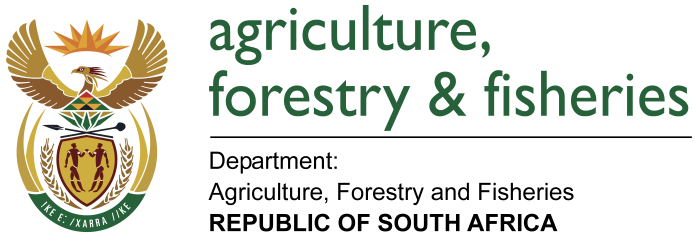 WRITTEN REPLYQUESTION 3660/ NW4232E	MINISTER OF AGRICULTURE, FORESTRY AND FISHERIES:Mr N Paulsen (EFF) to ask the Minister of Agriculture, Forestry and Fisheries:QUESTION:What are the top 5 agricultural products produced in each province?  NW4232EREPLY:South Africa has diverse agro-climatic regions that enable the country to produce a wide variety of agricultural products. The top five (5) agricultural products that are produced in each province are as follow: PROVINCETOP 5 AGRICULTURAL PRODUCTS PRODUCED Eastern CapeCitrusApplesPineapplesMaizeBeefFree StateMaizeWheatSunflowerBeefVegetablesGautengVegetablesSunflowerPiggeryPoultryMaizeKwaZulu NatalSugarcaneBeefPineapplesMaizeDairyLimpopoCitrusMangoesBananasVegetables: tomatoes and potatoesBeefMpumalangaMaizeCitrusAvocadoesMangoesPotatoesNorthern CapeGrapesVegetablesRooibos TeaWheatStone fruitsNorth WestMaizeCitrusAvocadoesMangoesPotatoesWestern CapeApplesPearsWineCitrusPotatoes